АДМИНИСТРАЦИЯЖЕМЧУЖИНСКОГО СЕЛЬСКОГО ПОСЕЛЕНИЯНИЖНЕГОРСКОГО РАЙОНА РЕСПУБЛИКИ КРЫМРАСПОРЯЖЕНИЕ№ 13-Р14 февраля 2017 года									с.ЖемчужинаОб утверждении штатного расписанияадминистрации Жемчужинского сельского поселенияНижнегорского района Республики Крым на 2017 годНа основании пункта 19 статьи 44 Устава муниципального образования Жемчужинское сельское поселение Нижнегорского района Республики Крым:1.Утвердить штатное расписание администрации Жемчужинского сельского поселения Нижнегорского района Республики Крым на 2017 год (прилагается).2. Распоряжение Администрации Жемчужинского сельского поселения Нижнегорского района Республики Крым № 5-Р от 09 января 2017 года «Об утверждении штатного расписания администрации Жемчужинского сельского поселения Нижнегорского района Республики Крым на 2017 год» считать утратившим силу.3.Распоряжение вступает в силу со дня подписания .4. Контроль за исполнением настоящего распоряжения возложить на заместителя главы администрации по финансовым и экономическим вопросам – главного бухгалтера Пшеничникову Н.А. и заведующего сектора по предоставлению муниципальных услуг населению Диденко Н.В.Председатель Жемчужинского сельскогосовета – глава администрации Жемчужинского сельского поселения					О.Ю.Большунова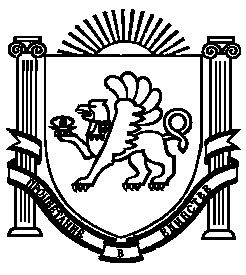 